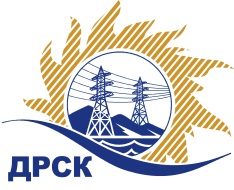 Акционерное Общество«Дальневосточная распределительная сетевая компания»ПРОТОКОЛ № 118/УР-ВПЗакупочной комиссии по конкурсу в электронной форме с участием только субъектов МСП на право заключения договора на выполнение работ «Чистка просеки, валка деревьев ВЛ 110-6/10 кВ» (лот № 4901-РЕМ-РЕМ ПРОД-2020-ДРСК)№ ЕИС – 31908457981 (МСП)СПОСОБ И ПРЕДМЕТ ЗАКУПКИ: конкурс в электронной форме с участием только субъектов МСП на право заключения договора на выполнение работ «Чистка просеки, валка деревьев ВЛ 110-6/10 кВ» (Лот № 4901-РЕМ-РЕМ ПРОД-2020-ДРСК).КОЛИЧЕСТВО ПОДАННЫХ ЗАЯВОК НА УЧАСТИЕ В ЗАКУПКЕ: 6 (шесть) заявки.КОЛИЧЕСТВО ОТКЛОНЕННЫХ ЗАЯВОК: 2 (две) заявки.ВОПРОСЫ, ВЫНОСИМЫЕ НА РАССМОТРЕНИЕ ЗАКУПОЧНОЙ КОМИССИИ: О рассмотрении результатов ценовых предложений Участников О признании заявок соответствующими условиям Документации о закупке по результатам рассмотрения ценовых предложений УчастниковОб утверждении результатов процедуры переторжки О ранжировке заявокО выборе победителя закупкиРЕШИЛИ:По вопросу № 1Признать объем полученной информации достаточным для принятия решения.Принять к рассмотрению ценовые предложения следующих участников:По вопросу № 2Предлагается признать ценовые предложения следующих Участников:258066/ООО «Энергосистема центр»263340/ООО «Восточная строительная компания»265339/ООО «СтройАльянс»265794/ООО «Сельэлектрострой»удовлетворяющими по существу условиям Документации о закупке и принять их к дальнейшему рассмотрению.По вопросу № 3Признать процедуру переторжки состоявшейсяПринять условия заявок Участников после переторжки:По вопросу № 4Утвердить расчет баллов по результатам оценки заявок: Утвердить ранжировку заявок:По вопросу № 5Признать Победителем закупки Участника, занявшего 1 (первое) место в ранжировке по степени предпочтительности для Заказчика: ООО "ЭНЕРГОСИСТЕМА ЦЕНТР" ИНН 7840065623, КПП 784001001 с ценой заявки не более 21 928 690,77 руб. без учета НДС. Условия оплаты: платежи в размере 100% (ста процентов) от стоимости каждого Этапа Работ выплачиваются в течение 30 (тридцати) календарных дней с даты подписания Сторонами документов, указанных в пункте 4.1 Договора, на основании счёта, выставленного Подрядчиком, и с учетом пункта 3.5.2 Договора. Срок выполнения работ: январь – декабрь 2020 г. Гарантия на своевременное и качественное выполнение работ, а также на устранение дефектов, возникших по вине Подрядчика, составляет 24 месяца с момента приемки выполненных работ. Настоящая заявка имеет правовой статус оферты и действует вплоть до истечения срока, отведенного на заключение Договора, но не менее, чем в течение 90 (девяноста) календарных дней с даты окончания срока подачи заявок (14.11.2019).Инициатору договора обеспечить подписание договора с Победителем не ранее чем через 10 (десять) календарных дней и не позднее 20 (двадцати) календарных дней после официального размещения итогового протокола по результатам закупки.Победителю закупки в срок не позднее 3 (трех) рабочих дней с даты официального размещения итогового протокола по результатам закупки обеспечить направление по адресу, указанному в Документации о закупке, информацию о цепочке собственников, включая бенефициаров (в том числе конечных), по форме и с приложением подтверждающих документов согласно Документации о закупке.Секретарь Закупочной комиссии 1 уровня  		                                        М.Г.ЕлисееваКоваленко О.В.(416-2) 397-242г.  Благовещенск«12» декабря 2019№ п/пИдентификационный номер УчастникаДата и время регистрации заявки25806611.11.2019 14:1426334010.11.2019 17:3926533914.11.2019 06:3726579413.11.2019 06:2426624414.11.2019 06:1826687014.11.2019 07:16№ п/пИдентификационный номер УчастникаДата и время регистрации заявки258066/ООО «Энергосистема центр»11.11.2019 14:14263340/ООО «Восточная строительная компания»10.11.2019 17:39265339/ООО «СтройАльянс»14.11.2019 06:37265794/ООО «Сельэлектрострой»13.11.2019 06:24№ п/пДата и время регистрации заявкиИдентификационный номер УчастникаЦена заявки до переторжки, 
руб. без НДСЦена заявки после переторжки, 
руб. без НДС22.11.2019 11:45:2625806625 328 460,0021928690.7722.11.2019 13:56:3726334025 737 491,002290000022.11.2019 12:58:3226533923 678 491,7223678491.7213.11.2019 06:2426579425737490.8325737490.83Критерий оценки (подкритерий)Весовой коэффициент значимостиВесовой коэффициент значимостиВесовой коэффициент значимостиКоличество баллов, присужденных заявке по каждому критерию / подкритерию
(с учетом весового коэффициента значимости) Количество баллов, присужденных заявке по каждому критерию / подкритерию
(с учетом весового коэффициента значимости) Количество баллов, присужденных заявке по каждому критерию / подкритерию
(с учетом весового коэффициента значимости) Количество баллов, присужденных заявке по каждому критерию / подкритерию
(с учетом весового коэффициента значимости) Количество баллов, присужденных заявке по каждому критерию / подкритерию
(с учетом весового коэффициента значимости) Количество баллов, присужденных заявке по каждому критерию / подкритерию
(с учетом весового коэффициента значимости) Количество баллов, присужденных заявке по каждому критерию / подкритерию
(с учетом весового коэффициента значимости) Критерий оценки (подкритерий)критерия подкритерия258066/ООО «Энергосистема центр»258066/ООО «Энергосистема центр»263340/ООО «Восточная строительная компания»263340/ООО «Восточная строительная компания»265339/ООО «СтройАльянс»265339/ООО «СтройАльянс»265794/ООО «Сельэлектрострой»265794/ООО «Сельэлектрострой»Критерий оценки 1:Цена договора90%-//-0,670,670,500,500,360,360,000,00Критерий оценки 2: Квалификация (предпочтительность) участника10%-//-0,500,500,330,330,500,500,330,33Подкритерий 2.1: Квалификация кадровых ресурсов-//-35%1,751,751,751,751,751,750,000,00Подкритерий 2.2: Обеспеченность материально-техническими ресурсами необходимыми для выполнения работ-//-35%1.751.750,000,001,751,751,751,75Подкритерий 2.2: Опыт выполнения аналогичных договоров-//-30%1,501,501,501,501,501,501,501,50Итоговый балл заявки 
(с учетом весовых коэффициентов значимости)Итоговый балл заявки 
(с учетом весовых коэффициентов значимости)Итоговый балл заявки 
(с учетом весовых коэффициентов значимости)Итоговый балл заявки 
(с учетом весовых коэффициентов значимости)1,171,170,820,820,860,860,33Место в ранжировке (порядковый № заявки)Дата и время регистрации заявкиНаименование Участника и/или идентификационный номерИтоговая цена заявки, 
руб. без НДС Возможность применения приоритета в соответствии с 925-ПП1 место (заявка 258066)20.10.2019 12:39ООО "ЭНЕРГОСИСТЕМА ЦЕНТР"ИНН 7840065623, КПП 78400100121 928 690,77нет2 место (заявка 265339)21.10.2019 06:37ООО "СтройАльянс"ИНН 2801171562, КПП 28010100123 678 491,72нет3 место (заявка 263340)20.10.2019 12:52ООО  "ВОСТОЧНАЯ СТРОИТЕЛЬНАЯ КОМПАНИЯ"ИНН 2801190389, КПП 28010100122 900 000,00нет4 место (заявка 265794)20.10.2019 14:51ООО "СЕЛЬЭЛЕКТРОСТРОЙ" ИНН 7901542241, КПП 79010100125 737 490,83нет